栄養いっぱい！スタミナ丼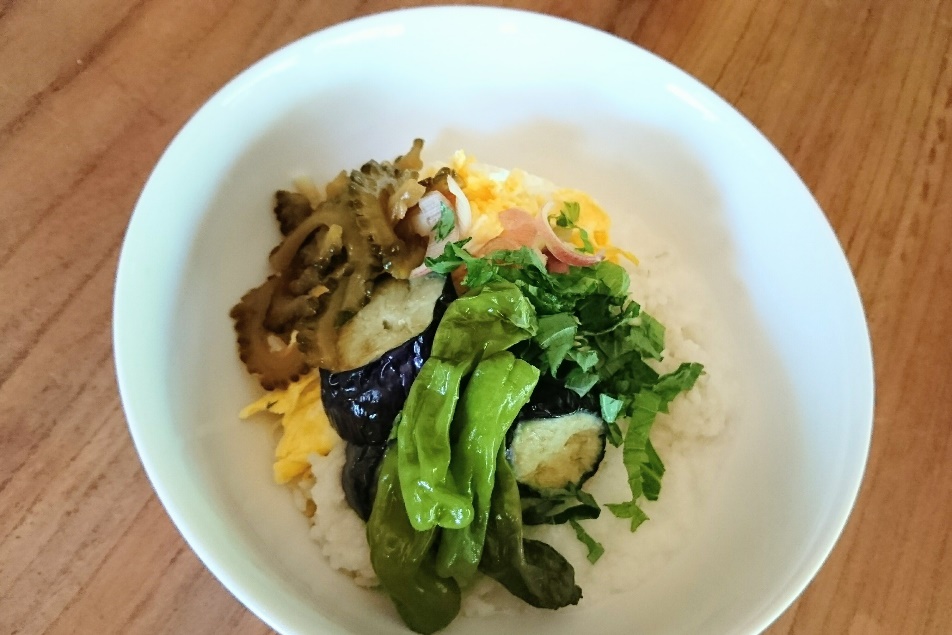 材料（2人分）長芋　5㎝長さ程度なす　1本
ししとう　6本みょうが　1本大葉　4枚卵　2個
ゴーヤーの佃煮　適量
めんつゆ　適量ごはん　茶碗2杯分作り方長芋はすりおろす。なすは3㎝長さに切る。みょうがは細い輪切り、大葉は千切り。卵は溶いてスクランブルエッグを作る。※卵は8割がた火が通ったところで火を止める。完全に火が通ってしまうと余熱でかたくなってしまうので。油を多めに熱したフライパンになすとししとうを入れ、フタをして中火で蒸し炒め。ときどき様子を見てひっくり返して、ナスがしんなりするまで火を通す。どんぶりにごはんを入れ、長芋のすりおろし、卵、野菜の順に盛りつける。食べる直前にめんつゆとゴーヤーの佃煮の煮汁少々をまわしかける。※ゴーヤーの煮汁のほろ苦い味がアクセントになっておいしい。◎ゴーヤーの佃煮
材料（作りやすい分量）　
ゴーヤー　2本（500g）砂糖　100g
醤油　50CC
酢　　　50CC
作り方
①ゴーヤーは縦半分に切って種を取り、5㎜幅にスライスして約20秒茹でる。
②水気を切った①と砂糖、醤油を鍋に入れて水分がほぼなくなるまで煮る。